Об утверждении Порядка изменения типа муниципального бюджетного учреждения в целях создания муниципального казенного учреждения, а также изменение типа муниципального казенного учреждения в целях создания муниципального бюджетного учреждения Гривенского сельского поселения Калининского района  Руководствуясь Федеральным законом от 12 января 1996 года  № 7-ФЗ "О некоммерческих организациях", администрация Гривенского сельского поселения Калининского района Краснодарского края, п о с т а н о в л я ю:1.Утвердить Порядок изменения типа муниципального бюджетного учреждения в целях создания муниципального казенного учреждения, а также изменение типа муниципального казенного учреждения в целях создания муниципального бюджетного учреждения Гривенского сельского поселения Калининского района Краснодарского края (приложение).2.Общему отделу администрации Гривенского сельского поселения Калининского района (Юрьева) обнародовать настоящее постановление в  установленном порядке  и разместить на официальном сайте администрации Гривенского сельского поселения Калининского района в информационно-телекоммуникационной сети «Интернет».3. Контроль за выполнением настоящего постановления оставляю за собой.4.Постановление вступает в силу со дня его официального обнародования.Глава Гривенского сельского поселенияКалининского района                                                                             Л.Г.ФиксПРИЛОЖЕНИЕ УТВЕРЖДЕНпостановлением администрацииГривенского сельскогопоселения Калининского  районаот 19.06.2019  № 107Порядок изменения типа муниципального бюджетного учреждения в целях создания муниципального казенного учреждения, а также изменение типа муниципального казенного учреждения в целях создания муниципального бюджетного учреждения Гривенского сельского поселения Калининского района  1. Изменение типа муниципального учреждения не является его реорганизацией.2. Решение об изменении типа муниципального учреждения в целях создания муниципального казенного учреждения принимается администрацией Гривенского сельского поселения Калининского района   в форме постановления.3. Постановление администрации Гривенского сельского поселения Калининского района   об изменении типа муниципального учреждения в целях создания муниципального казенного учреждения должно содержать:наименование существующего муниципального учреждения с указанием его типа;наименование создаваемого муниципального учреждения с указанием его типа;наименование органа, осуществляющего функции и полномочия учредителя;информацию об изменении (сохранении) основных целей деятельности муниципального учреждения;информацию об изменении (сохранении) штатной численности;перечень мероприятий по созданию муниципального учреждения с указанием сроков их проведения.4. Решение об изменении типа муниципального учреждения в целях создания муниципального бюджетного учреждения принимается администрацией Гривенского сельского поселения Калининского района   в форме постановления.5. Постановление администрации Гривенского сельского поселения Калининского района   об изменении типа муниципального учреждения в целях создания муниципального бюджетного учреждения должно содержать:наименование существующего муниципального учреждения с указанием его типа;2наименование создаваемого муниципального учреждения с указанием его типа;наименование органа, осуществляющего функции и полномочия учредителя;информацию об изменении (сохранении) основных целей деятельности муниципального учреждения;сведения об особо ценном движимом имуществе, закрепляемом за бюджетным учреждением;перечень мероприятий по созданию муниципального учреждения с указанием сроков их проведения.6. Решение об изменении типа муниципального учреждения в целях создания муниципального автономного учреждения принимается администрацией Гривенского сельского поселения Калининского района   в форме постановления.7. Постановление администрации Гривенского сельского поселения Калининского района   об изменении типа муниципального учреждения в целях создания муниципального автономного учреждения должно содержать:наименование существующего муниципального учреждения с указанием его типа;наименование создаваемого муниципального учреждения с указанием его типа;наименование органа, осуществляющего функции и полномочия учредителя;сведения об имуществе, закрепляемом за автономным учреждением, в том числе перечень объектов недвижимого имущества и особо ценного движимого имущества;перечень мероприятий по созданию муниципального автономного учреждения с указанием сроков их проведения.8. Проект постановления администрации Гривенского сельского поселения Калининского района   об изменении типа муниципального учреждения в целях создания муниципального казенного учреждения подготавливается органом администрации Гривенского сельского поселения Калининского района, в ведении которого находится муниципальное учреждение, по согласованию с департаментом финансов администрации Гривенского сельского поселения Калининского района.К проекту постановления администрации Гривенского сельского поселения Калининского района об изменении типа муниципального учреждения в целях создания муниципального казенного учреждения прилагается пояснительная записка, содержащая обоснование целесообразности изменения типа муниципального учреждения и информацию о кредиторской задолженности муниципального учреждения (в том числе просроченной).9. Проект постановления администрации Гривенского сельского поселения Калининского района об изменении типа муниципального учреждения в целях создания муниципального бюджетного учреждения 3подготавливается органом администрации муниципального образования город Краснодар, в ведении которого находится муниципальное учреждение.10. Предложение и проект постановления администрации Гривенского сельского поселения Калининского района   о создании муниципального автономного учреждения путем изменения типа муниципального бюджетного или казенного учреждения подготавливаются органом администрации Гривенского сельского поселения Калининского района, в ведении которого находится муниципальное учреждение.11. В случае если изменение типа муниципального казенного учреждения приведет к невозможности осуществления создаваемым путем изменения типа муниципальным учреждением муниципальных функций, в пояснительной записке указывается информация о том, кому данные муниципальные функции будут переданы.12. В случае если изменение типа муниципального учреждения приведет к невозможности осуществления создаваемым путем изменения типа муниципальным учреждением полномочий органа местного самоуправления по исполнению публичных обязательств перед физическим лицом, подлежащих исполнению в денежной форме, в пояснительной записке указывается информация о том, кому указанные полномочия будут переданы.13. Принятие администрацией Гривенского сельского поселения Калининского района   решения об изменении типа муниципального учреждения в целях создания муниципального бюджетного или автономного учреждения при сохранении объема муниципальных услуг (работ), подлежащих оказанию (выполнению) муниципальным учреждением, находящимся в ведении соответствующего органа администрации Гривенского сельского поселения Калининского района, не может являться основанием для сокращения объема бюджетных ассигнований на очередной финансовый год и плановый период, выделяемых данному органу администрации Гривенского сельского поселения Калининского района,  как главному распорядителю средств местного бюджета (бюджета Гривенского сельского поселения Калининского района  ) на оказание муниципальных услуг (выполнение работ).14. После принятия постановления администрации Гривенского сельского поселения Калининского района   об изменении типа муниципального учреждения орган администрации Гривенского сельского поселения Калининского района, в ведении которого находится муниципальное учреждение, разрабатывает проект изменений, вносимых в устав этого муниципального учреждения.В период проведения независимой экспертизы (семь рабочих дней) предложения и замечания по проекту НПА просим сообщить письменно на электронный адрес администрации Гривенского сельского поселения Калининского района:  adm_griv_2006@mail.ru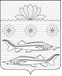 АДМИНИСТРАЦИЯ ГРИВЕНСКОГО СЕЛЬСКОГО ПОСЕЛЕНИЯ КАЛИНИНСКОГО РАЙОНАВ период проведения независимой экспертизы (семь рабочих дней) предложения и замечания по проекту НПА просим сообщить письменно на электронный адрес администрации Гривенского сельского поселения Калининского района:  adm_griv_2006@mail.ruАДМИНИСТРАЦИЯ ГРИВЕНСКОГО СЕЛЬСКОГО ПОСЕЛЕНИЯ КАЛИНИНСКОГО РАЙОНАПОСТАНОВЛЕНИЕПОСТАНОВЛЕНИЕ                     от 19.06.2019          № 107       станица Гривенскаястаница Гривенская